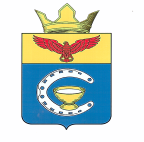 ВОЛГОГРАДСКАЯ ОБЛАСТЬ
ПАЛЛАСОВСКИЙ МУНИЦИПАЛЬНЫЙ РАЙОНАДМИНИСТРАЦИЯ САВИНСКОГО СЕЛЬСКОГО ПОСЕЛЕНИЯ_____________________________________________________________________________Р А С П О Р Я Ж Е Н И Е«12»   ноября   2018 г.                                                                                            № 125О комиссии по обеспечению поступленийналоговых и неналоговых доходов в бюджетСавинского сельского поселения и повышениюрезультативности бюджетных расходов.В соответствии с Постановлением Главы Администрации Волгоградской области от 29.12.2006 г №1686 «О комиссии по обеспечению поступлений налоговых и неналоговых доходов в консолидированный бюджет Волгоградской области, обязательных взносов в государственные внебюджетные фонды и  повышению результативности бюджетных расходов», в целях обеспечения поступлений налоговых и неналоговых доходов в бюджет Савинского сельского поселения, а также формирования направлений получения дополнительных источников пополнения бюджета Савинского сельского поселения и повышению результативности бюджетных расходов.Утвердить Положение о комиссии по обеспечению поступлений налоговых и неналоговых доходов в бюджет Савинского сельского поселения  и повышению результативности бюджетных расходов согласно приложению 1.Образовать комиссию по обеспечению поступлений налоговых и неналоговых доходов в бюджет Савинского сельского поселения и повышению результативности бюджетных расходов и утвердить ее состав согласно приложению 2.Отменить Распоряжение  Администрации Савинского сельского поселения от 28.11.2017 года №57 «О комиссии по обеспечению поступлений налоговых и неналоговых доходов в бюджет Савинского сельского поселения и повышению результативности бюджетных расходов».Настоящее распоряжение вступает в силу со дня официального опубликования (обнародования).Глава Савинскогосельского поселения                                                                      А.И. КоневРег.№125/2018Приложение 1к распоряжению администрацииСавинского сельского поселения№125 от 12.11.2018 гПОЛОЖЕНИЕо комиссии по обеспечению поступлений налоговых и неналоговых доходов в бюджет Савинского сельского поселения и повышению результативности бюджетных расходов.Комиссия создана в целях:- обеспечения полного и своевременного поступления налоговых и неналоговых доходов в бюджет Савинского сельского поселения;- разработки предложений по поступлению дополнительных налоговых и неналоговых доходов в бюджет Савинского сельского поселения;- развития системы мониторинга результативности бюджетных расходов и качества управления бюджетными средствами и т.д.     Комиссия рассматривает вопросы задолженности граждан по земельному налогу и налогу на имущество, получает от граждан, должностных лиц предприятий, учреждений и организаций независимо от форм собственности сведения, необходимые для работы комиссии, а также приглашает должностных лиц и граждан для получения от них пояснений по вопросам, рассматриваемым комиссией. Явка приглашенных должников по налоговым и неналоговым доходам, внебюджетным фондам на заседание комиссии обязательна. В отношении должников по налоговым и неналоговым доходам, внебюджетным фондам, не явившимся на заседание комиссии, комиссия принимает решение о направлении информации в территориальную административную комиссию Савинского сельского поселения, в Волгоградскую административную комиссию, в Прокуратуру Палласовского муниципального района с целью применения к ним  мер административной ответственности. Состав комиссии утверждается  постановлением Главы Савинского сельского поселения.Приложение 2к распоряжению администрацииСавинского сельского поселения№125 от 12.11.2018 гСОСТАВ комиссии по обеспечению поступлений налоговых и неналоговых доходов в бюджет Савинского сельского поселения и повышению результативности бюджетных расходовПредседатель комиссии  Конев Алексей Иванович-                                           Глава Савинского сельского поселения.Секретарь комиссии   Федотова Людмила Сергеевна –                                            Специалист по налогам  и делам молодежи                                             Администрации Савинского сельского поселения.Члены комиссии:   Белова Наталья Николаевна –                                             Ведущий специалист по экономике                                             Администрации Савинского сельского поселения                                   Бурсулакова Альфия Амангалиевна –                                                  	Ведущий специалист по бухгалтерскому учету                                               Администрации Савинского сельского поселения